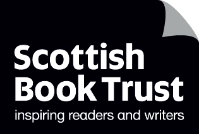 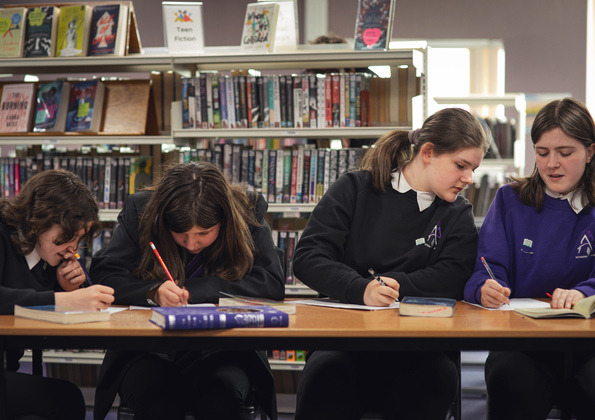 Reading Schools FrameworkThis framework details the Key Areas that we consider crucial to building and sustaining a whole-school reading culture.Key Area: All areas Level: Core, Silver, GoldResource created by Scottish Book Trust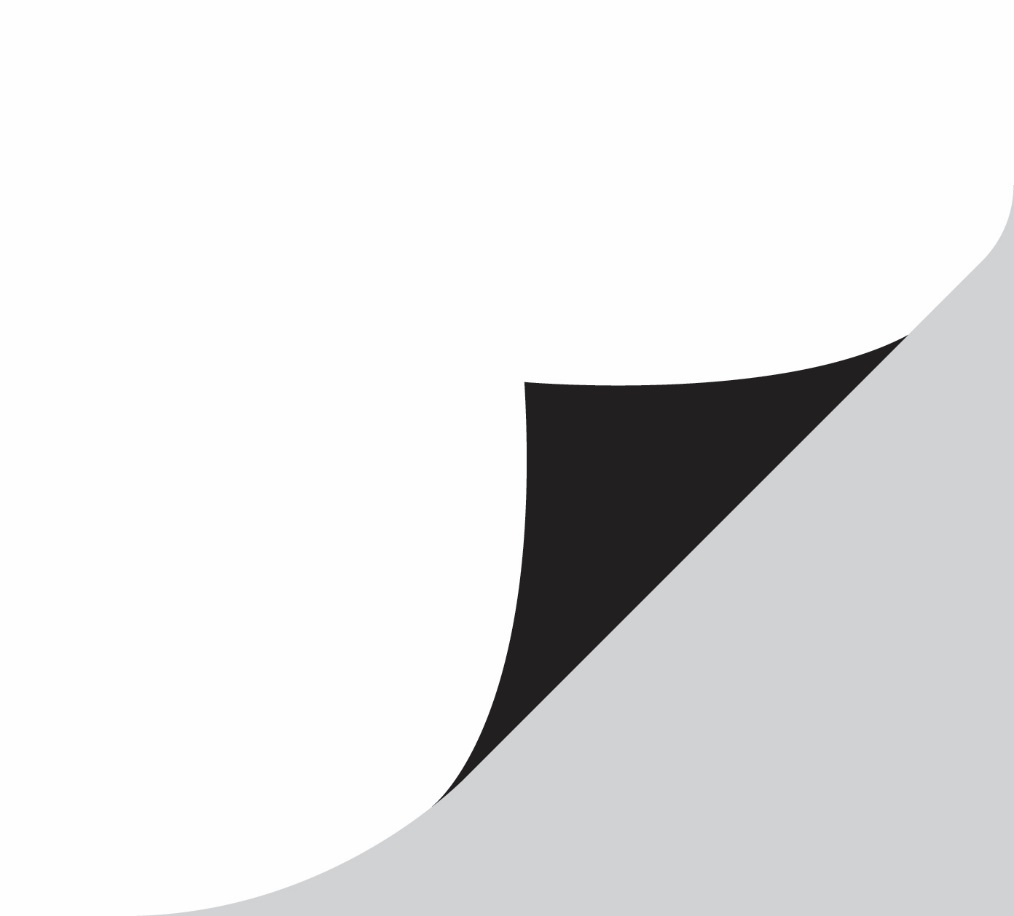 scottishbooktrust.com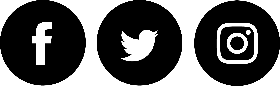 Scottish Book Trust is a registered company (SC184248)and a Scottish charity (SC027669).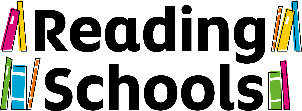 ContentsAbout this resource	21.2 Leadership of Learning	51.3 Leadership of Change	141.5 Management of resources to promote equity	192.2 Curriculum	202.3 Learning, Teaching and Assessment	222.5 Family Learning	332.7 Partnerships	343.2 Raising Attainment and Achievement	37About this resourceThis framework was updated August 2023 to provide greater clarity on key themes.About Reading SchoolsResearch proves that reading for pleasure has positive impacts on learners' attainment across the curriculum, health and wellbeing, critical thinking, creativity, empathy and resilience.Reading Schools aims to help every school in Scotland build and sustain the whole-school reading cultures that foster these impacts.Reading Schools offers:An accreditation for every school, recognising the great work you're doing to support reading for pleasureA coherent structure for all your reading initiatives and activities, providing focused and clear directionA framework mapped to HGIOS 4, supporting school improvement and HMIE inspectionsProfessional development and leadership opportunities for your staffA way to develop learner voice, leadership skills and confidenceOpportunities for collaboration within and between schoolsPathways to engaging your families and the wider communityTraining and support from Scottish Book Trust for all schools taking partThis frameworkThis framework details the Key Areas that we consider crucial to building and sustaining a whole-school reading culture. The Key Areas are mapped against How Good is Our School? 4. Under each of the Key Areas we detail the actions necessary to become a Reading School and advance to Silver and Gold level. The Core Reading School accreditation comprises the foundational work key to building a reading culture in school and is focused around reading routines and the school environment.Reading School: Silver is based around schools providing additional opportunities to broaden their learners’ experiences, such as engaging with authors, visiting libraries, and bringing in other outside expertise.Reading School: Gold involves schools sharing the enthusiasm and expertise they have developed as a Reading School with their communities through, for example, working with other schools in their cluster, intergenerational projects in their communities, partnership with local businesses etc.Accreditation processIn order to be accredited as a Reading School, a school must provide evidence of how they have achieved the standard described under each of the Key Areas. Schools applying for the Core Reading School accreditation must provide evidence of how they have achieved the standard described under each of the Key Areas in the first column. Schools applying for Reading School: Silver must provide evidence of how they have achieved the standard described under each of the Key Areas in first and second columns.Schools applying for Reading School: Gold must provide evidence of how they have achieved the standard described under each of the Key Areas in all three columns.Once awarded, a school's accreditation will last for three years. At the end of this period, schools will need to apply for re-accreditation. Once an accreditation has been achieved, schools may apply for a new level of accreditation, for example go from Core to Silver or Gold, at any time. If they do this within one year, we will only ask to see evidence for the new level of accreditation.For example: a Core level school that wished to progress to Silver and applied within a year would not have to resubmit their Core level evidence, they would simply submit their new Silver evidence. If they applied for Silver in years two or three they would need to submit Core AND Silver evidence.Using this documentSchools working towards their accreditation may wish to print this document out and use it with their Reading Leadership Group to highlight the actions they have decided to take part in and keep a note of evidence as it is gathered. Remember to consider the core themes under each key area title, these will help you to get a sense of what kind of evidence we are looking for. The Reading Schools website also has great free resources and ideas for each Key Area.We would encourage schools to submit evidence online as they go along, this makes the final application for accreditation a lot less time consuming for you.Remember if you have any queries, or are looking for support or advice you can reach out to the central Reading Schools Team at: readingschools@scottishbooktrust.com Or get in contact with one of our Regional Outreach Coordinators:Dumfries and Galloway, East Ayrshire, North Ayrshire and South Ayrshire - contact Ella McLellan on ella.mclellan@scottishbooktrust.com Perth and Kinross, Angus, Fife and Dundee - contact Clare Fulton on clare.fulton@scottishbooktrust.com Aberdeenshire, Aberdeen City and Moray - contact Christian Ritchie on christian.ritchie@scottishbooktrust.com Highlands - contact Jen Grainge on jen.grainge@scottishbooktrust.com City of Edinburgh - contact Maggie Still on maggie.still@scottishbooktrust.com 1.2 Leadership of LearningKey Area 1.2.1 – Reading Leadership GroupForm a reading leadership group who input into your action plan and meet regularly to discuss progress and ideas, ensuring learners are at the heart of your Reading Schools development, all year groups have some sort or representation, staff and learners work together to discuss and implement changes.Schools are asked to provide:Comments or observations, including details of who was in the group and how often you metUpload a photo of a meetingKey Area 1.2.2 – Learner role modellingLearners visibly sharing reading with each other, peers supporting each other to develop their reading identities, peers sharing reading recommendations. Schools are asked to provide:Comments or observations on at least one activity completed per accreditation levelA few quotes from learners on what they did to role model reading and how it made them feelPhotos of learners role modelling readingFor Gold level only, detail how the community was involved and what their response wasKey Area 1.2.3 – Staff being seen as readers themselvesStaff sharing the things they enjoy reading, staff across the school demonstrate how they are readers themselves, the normalisation of reading for pleasure as an activity for everyone.Schools are asked to provide:Comments or observations on at least one activity staff completed to role model readingA few quotes from staff on what they did to role model reading and what impact it madePhotos of staff role modelling readingKey Area 1.2.4 – Staff developmentEnsuring staff across the school understand why reading for pleasure is important, building staff skill in supporting reading for pleasure initiatives.Schools are asked to provide:Comments or observations on how you have supported staff development, on all mandatory actions completed per accreditation levelA few quotes from staff on how their knowledge around reading for pleasure developedKey Area 1.2.5 – Staff knowledge of contemporary children’s literatureDeveloping staff across the school’s knowledge of contemporary children literature, helping staff to be able to recommend and discuss a range of reading materials relevant to the needs, interests and experiences of all their learners.Schools are asked to provide:Comments or observations on at least one activity completed per accreditation levelA few quotes from staff on how their knowledge of contemporary children's literature developedSilver and Gold only – Photos of how you ensured access to contemporary children's literature for staff1.3 Leadership of ChangeKey Area 1.3.1 – Whole-school action planSubmitting an action plan detailing the aims for progressing the reading culture, giving a structure to your Reading Schools development, ensuring learners are fully involved in the choices made, monitoring progress against chosen areas. Schools are asked to provide:This is a core part of the Reading School submission process. All schools will need to do this and therefore no further evidence is required.Key Area 1.3.2 – School environmentCreating pleasurable and relaxed areas for reading enjoyment in partnership with learners, demonstrating visually that reading for pleasure has high status in the school.Schools are asked to provide:Comments or observations on at least one activity completed per accreditation levelPhotos of your reading areas / displays Key Area 1.3.3 – National events and celebrationsBuild on reading routines to generate excitement around reading by taking part in national reading celebrations and prizes.Schools are asked to provide:Comments or observations including details around what you didPhotos of your events / initiatives1.5 Management of resources to promote equityKey Area 1.5.1 – Access to high-quality reading materialsEnsuring learners have access to a wide variety of up-to-date reading materials relevant to their needs, interests and experiences,  encouraging learners to try new things and gathering learners' opinions about the types of reading materials they would like to see in the school.Schools are asked to provide:Comments or observations including details around what you did on all mandatory actions per accreditation levelA few quotes from learners across the school around their thoughts on the reading materials available to themPhotos demonstrating the variety of reading materials you provide2.2 CurriculumKey Area 2.2.1 – Regular opportunities to read for pleasureEnsuring that regular reading for pleasure takes place, reading is integrated into the school day/week and not just used to fill time or to reward good work, demonstrating that reading is considered important within the school.Schools are asked to provide:Comments or observations including details of how much time per week is allocated for learners across the school to read texts of their own choosingKey Area 2.2.2 – Interdisciplinary book projectsEnsuring that readers are able to respond to books in creative and cross-curricular ways and demonstrating to learners that reading for pleasure is relevant and useful outside of literacy / English.Schools are asked to provide:Comments or observations including details of what you did on all mandatory actions completed per accreditation levelPhotos or examples of learners' work from different classes2.3 Learning, Teaching and AssessmentKey Area 2.3.1 – Modelling reading behavioursFacilitating opportunities for learners to hear stories being read aloud, modelling of reading mechanics for inexperienced readers and allowing access to texts currently beyond their reading level, group immersion in great stories/texts and opportunities for discussion and new book discovery.Schools are asked to provide:Comments or observations, including details of what is being provided to learners across the school, on at least one activity completed per accreditation levelPrimary Silver and Gold only – Photos of members of the community reading to learnersKey Area 2.3.2 –Staff led meaningful conversations around booksGetting to know learners reading habits and preferences, ensuring staff are able to recommend a range of relevant reading, developing staff-learner book-centred dialogue, encouraging learners to try new things.Schools are asked to provide:Comments or observations, including details of how staff across the school are finding out about learners’ interests, making book recommendations and encouraging them to try new thingsA few quotes from learners across the school around how conversations with staff have supported them to read for pleasureKey Area 2.3.3 – Creating learner social networks Developing peer-to-peer reading chat, encouraging learners to discuss and evaluate texts amongst themselves, developing individual reading identities and helping learners to share reading materials they enjoy.Schools are asked to provide:Comments or observations, including details of when and how often learners have the opportunity to chat about books and reading with each other, on at least one activity completed per accreditation levelPhotos of group / club meetingsKey Area 2.3.4 – Opportunities for learners to respond to what they’re readingAllowing learners to express and share what they think about their reading and creative expression of individual reading identities.Schools are asked to provide:Comments or observations, including details of what activities were carried outPhotos or examples of learners' workKey Area 2.3.5 – Access to authorsGiving all learners the opportunity to engage with authors (writers, illustrators or storytellers).Schools are asked to provide:Comments or observations, including details of the author events learners have engaged withPhotos of author events2.5 Family LearningKey Area 2.5.1 – Raising the profile of reading with familiesFamily engagement, encouraging reading at home, helping parents to see the value of reading for pleasure, offering access to books at home.Schools are asked to provide:Comments or observations, on all mandatory actions completed per accreditation levelA few quotes from families that attended the events / took part in the initiativesPrimary only: photos of family events / initiatives2.7 PartnershipsKey Area 2.7.1 – Partnerships within local communityBuilding sustainable partnerships in the local community, sharing the benefits of reading for pleasure, sharing the expertise they have built over the course of their reading for pleasure journey.Schools are asked to provide:Comments or observations, including of details of who you partnered with and your projectA few quotes from partners on the impact the project had on themPhotos of your project3.2 Raising Attainment and AchievementKey Area 3.2.1 – Rewarding progress and recognising personal achievementsGenerating excitement around reading for pleasure, demonstrating to learners that ‘success’ is different for each person, highlighting the quality and diversity rather than the quantity of reading, ensuring learners feel valued.Schools are asked to provide:Comments or observations on how you rewarded the progress of individual learners, on at least one activity completed per accreditation levelPhotos showing how you have celebrated the reading achievements of learners’ across the schoolKey Area 3.2.2 – Monitoring progressGathering meaningful starting point data so you can compare changes later, gathering data about the impact of the initiatives, gathering learners, staff and parental viewpoints, monitoring and adapting activities.Schools are asked to provide:Confirm you have used the Reading Schools attitude surveysComments or observations on how you have monitored the impact of your Reading Schools programmeConfirm you will take part in the Scottish Book Trust evaluation you will receive once your accreditation has been confirmedReading SchoolReading School: SilverReading School: GoldThe leadership group must:Include learners and the school librarian, if the school has one. It can also include teachers, support staff and Senior Management TeamMeet regularly to discuss and implement plans Sustain Core activity. Sustain Core activity and:At Gold level we expect Reading Schools to invite families or partners from within the community to join your leadership group, e.g., local public librarian, local bookshop staff, local religious figure, etcReading SchoolReading School: SilverReading School: GoldLearners should act as reading role models in one of the below ways, or in another way that suits their setting:Wearing ‘Ask me what I’m reading’ badges / lanyardsTalking about reading materials they’ve read in assembly / at whole-school occasionsCreating learner-led recommendation lists for displayMaking learner-led shelf labels or signsPutting recommendation notes / bookmarks in reading materialsMaking recommendation videosMaking book trailers / vlogsMaking learner-led reading materials lists for staffSustain Core activity and:Learners should support one another in more formal ways in one of the below ways, or in another way that suits their setting:Taking part in a paired reading projectActing as reading mentorsSharing storytelling videos / activities with reading buddiesLeading a reading clubSustain Core and Silver-level activity and:Learners should act as reading role models through interactions with members of the wider community in one of the below ways, or in another way that suits their setting:Being Book Doctors and giving out 'prescriptions’Participating in a reading flash mobCommunicating through community media, e.g., local newspaper, radio etc.Creating reading podcasts / videos to share with the community via social mediaDisplaying reading materials they are currently reading / would recommend in their windows  Reading SchoolReading School: SilverReading School: GoldStaff should act as reading role models in one of the below ways, or in another way that suits their setting:Displaying signsWearing lanyards or badgesTalking about reading materials they’ve read in assembly / at whole-school occasionsGiving learners opportunities to see them readingHaving 'guess the reader' displays with photos of staff favourite reading materials / bookshelvesTaking part in social media reading challenges, e.g., 'post a photo of your reading lunch'Sharing reading materials recommendation videosSustain Core activity. Sustain Core activity. Reading SchoolReading School: SilverReading School: GoldSchools should support staff development by completing both of the below mandatory actions:Key contact attending a Reading Schools CLPL session / webinarStaff are using Scottish Book Trust resources to widen knowledge around reading for pleasure Sustain Core activity and:Schools should extend staff development by completing the below three mandatory actions:Involving the staff team / teachers of other subjects / support staff in training around reading for pleasure Reading more widely about the pedagogy and research around reading for pleasure Engaging with colleagues and sharing work via social media or face-to-face meetings etc. Sustain Core and silver-level activity and:Schools should extend staff development further by completing the below three mandatory actions:Working in partnership with other schools Being an ambassador school and welcoming visitors to share practice Leading a CLPL within your local authority/area or presenting at a shared practice showcase event / Scottish Book Trust webinarReading SchoolReading School: SilverReading School: GoldSchools should make staff aware of contemporary children’s literature by completing the below mandatory action:Making staff aware of contemporary children’s literature through signposting to new book lists and other appropriate resources Sustain Core activity and:Schools should ensure that staff have access to contemporary children’s literature to read in one of the below ways, or in another way that suits their setting:Inviting your local librarian in to talk to staff about new reading materials available to them and ensuring they have a library cardGifting contemporary children's reading material to each staff member, encouraging them to share across the teamHaving a ‘borrow box’ in the staff room with regularly updated contemporary children's reading materials Arranging a staff trip to a local bookshop to speak to booksellers about contemporary children’s titlesSustain Core and silver-level activity and:Schools should create opportunities for staff to explore, share and discuss contemporary children’s literature in one of the below ways, or in another way that suits their setting:Introducing a staff book clubProviding physical areas for discussion, e.g., an interactive display board in the staff roomProviding online spaces for discussionTaking part in local authority staff book clubs  Reading SchoolReading School: SilverReading School: GoldThe action plan must:Be agreed by the reading leadership groupConfirm that reading for pleasure is a school wide priority, e.g., adding it to the school improvement planInclude plans to check progressSustain Core activity. Sustain Core activity. Reading SchoolReading School: SilverReading School: GoldSchools should provide appealing and relaxing reading areas in collaboration with learners, and use displays to promote reading in one of the below ways, or in another way that suits their setting:Having appealing reading areas throughout the school, e.g., in shared spaces / corridors / within your school library areaCreating classroom book corners / reading areas designed by learners (possibly as part of an enterprise project)Providing learners with cushions / encouraging them to turn over their chairs and relax when they're readingCreating themed displays of reading material Displaying new reading material suggestions, e.g., 'Hot Books' / 'Bookflix'Having displays about the power of readingSustain Core activity and:Schools should create opportunities for learners to read outside the classroom in one of the below ways, or in another way that suits their setting:Having reading sessions outdoorsHaving reading spaces in the playground, e.g., a reading bench or storytelling chairHaving a playground libraryIncorporating reading into breakfast clubs / after-school clubsIncorporating reading into school events and celebrationsSustain Core and Silver-level activity and:Schools should make reading visible in their community in one of the below ways, or in another way that suits their setting:Creating displays in community spacesIntroducing a Book Fairies projectCreating book 'pavement quotes' or window signsIntroducing a community Book TrailCreating a community reading area, e.g., a reading bench or gardenReading SchoolReading School: SilverReading School: GoldNot required for the Core Reading School accreditation.Schools should generate excitement around reading by taking part in one of the below initiatives, or in another that suits their setting:Book Week ScotlandWorld Book Day / NightNational Poetry DayOther local reading events/prizes/festivalsIncorporate reading into other international events/days/celebrations, e.g., Black History Month, International Women’s Day, Empathy Day, Eid, Diwali, Earth Day, Pride Month etcSustain Silver-level activity.Reading SchoolReading School: SilverReading School: GoldSchools should make sure that learners have access to contemporary and diverse reading materials relevant to their needs, interests and experiences by completing the below four mandatory actions:Providing learners with access to a school or public library – this could take the form of class / group book boxes or a 'personal shopping experience' using library cataloguesInvolving learners in the auditing and selection of books and other reading materialsRegularly updating reading materials to ensure they are contemporary, diverse and relevant to the needs, interests, languages, cultural identity and experiences of learnersEncouraging learners to broaden their reading experience through a wide variety of genres (you could use Bookzilla App on iPads)Sustain Core activity and: Schools should extend access to contemporary reading materials by completing the below mandatory action:Providing all learners with the opportunity to join the local public library for access to books, other reading materials, eBooks and audiobooks Sustain Core and Silver-level activity. Reading SchoolReading School: SilverReading School: GoldSchools should ensure that all learners have regular time to read texts of their own choosing in one of the below ways, or in another way that suits their setting:Having regular reading at registration / transition times / other times as appropriateHolding spontaneous DEAR time (Drop Everything and Read) Including reading for pleasure time in home learning Sustain Core activity. Sustain Core activity. Reading SchoolReading School: SilverReading School: GoldSchools should use book projects to inspire classes to read by completing the below mandatory action:Primary – ensuring every learner does one interdisciplinary project per yearSecondary – ensuring every learner in S1–3 does one project per year (this can be in English lessons)Sustain Core activity and:Schools should extend their book projects by completing the below mandatory action:Primary – providing an opportunity for classes to share their book projects across the schoolSecondary – introducing one cross-curricular project per year involving other subject departments or external creative practitionersSustain Core and Silver-level activity.Reading SchoolReading School: SilverReading School: GoldAt primary level schools should complete the below mandatory action:Class teachers to be routinely reading aloud to their class At secondary level we recognise that it may be logistically difficult for staff to routinely read aloud to learners, but would like to see evidence of staff supporting learners to access the joy of reading and stories in one of the below ways, or in another way that suits their setting:Teachers reading aloud to learners when possibleSharing stories / reading aloud to learners onlineProviding access to audiobooks, videos etc.Holding special storytelling eventsSustain Core activity and: Primary only – we expect schools to be inviting members of the community in to read, e.g., mystery readers, public library staff, sportspeople, local figures, other role models etc. Sustain Core and Silver (Primary) activity. Reading SchoolReading School: SilverReading School: GoldStaff should ensure they know about learners' interests and have regular conversations with them about their personal reading in one of the below ways, or in another way that suits their setting: Chatting with individual learners during whole-class reading time / other times as appropriateSupporting individual learners with strategies for choosing reading material they might like during library periodsProviding regular reading recommendations for individual learners in line with their interestsSustain Core activity. Sustain Core activity. Reading SchoolReading School: SilverReading School: GoldSchools should allocate time for all learners to chat about reading materials with each other in one of the below ways, or in another way that suits their setting:Having a set time for peer discussion following ERIC time / other times as appropriateIntroducing book speed-datingPlaying Book Jenga to spark conversations around books   Pairing up learners to chat about what they are currently reading – this could include famous character duo cards to randomise pairings     Sustain Core activity and:Schools should give learner social networks more formal structures in one of the below ways, or in another way that suits their setting:Offering interest-based clubs or groups during break times / free lessons / breakfast or after school clubs, e.g. reluctant readers, manga group, ASN, poetry groups, non-fiction, Sci-Fi, EAL etc.Holding regular reading networking events for learners, e.g., a reading café or reading quizHosting online book club sessions – these could include learners from other schoolsProviding book club boxes for learners to take home, including a shared notebook for comments / questionsSustain Core and Silver-level activity.Reading SchoolReading School: SilverReading School: GoldSchools should allow all learners to respond to what they’re reading in a variety of engaging and innovative / creative ways that best suit their needs in one of the below ways, or in another way that suits their setting:Reading journal / drawingBlog / vlog / book trailerSocial media postBook review / recommendation for school newspaper / websiteCreative writing pieceUse of expressive arts, e.g., drama, music, dance etc.Enterprise project, e.g., creating a school recipe book based on favourite booksSustain Core activity. Sustain Core activity. Reading SchoolReading School: SilverReading School: GoldNot required for the Core Reading School accreditation.Schools should give all learners the opportunity to engage with authors (writers, illustrators or storytellers) in one of the below ways, or in another way that suits their setting:Watching Authors Live (Live or On Demand)Arranging an author visit or residencyAttending / taking part in an online book festival or other book-related event Hosting / watching online Scottish Friendly Children's Book Tour eventsTaking part in an online book chat with an author / illustrator or storytellerSustain Silver-level activity. Reading SchoolReading School: SilverReading School: GoldSchools should engage with learners’ families to promote reading for pleasure by completing the below three mandatory actions:Providing access to reading materials to take home / encouraging families to join their local library for access to books, other reading materials, eBooks and audiobooks Engaging with families about the school’s reading projects and incorporating fun reading activities into home learning as appropriatePrimary only – making the most of the P1 Bookbug Family Bag and Read Write Count initiatives by sharing resources and encouraging the use of the bags at home.Sustain Core activity and:Schools should offer further opportunities to promote reading for pleasure to families in one of the below ways, or in another way that suits their setting:Holding special events, e.g., an evening reading by the campfireInvolving families in reading celebrationsInviting families to attend / take part in online author events, e.g., Authors Live or virtual book festivalPrimary only – Inviting families into school for P1 Bookbug Family Bag and Read Write Count gifting events.Sustain Core and Silver-level activity and:Schools should actively encourage learners’ families to take part in reading for pleasure activities to build their confidence and skills in one of the below ways, or in another way that suits their setting:Holding book clubs for families in school / onlineHaving lending libraries for adults, e.g., in the reception areaRunning workshops for families, e.g., Read, Write, Count or other literacy initiativesCreating recommended reading lists for families, consulting with them on the types of reading materials they would like to tryEncouraging families with EAL to contribute to reading lists in their own language Reading SchoolReading School: SilverReading School: GoldNot required for the Core Reading School accreditation.Not required at Silver level.Schools should build sustainable partnerships within their community, sharing expertise in one of the below ways, or in another way that suits their setting:Working with the local public library on a joint project, e.g., a community reading club Partnering with a local bookshop on a joint project, e.g., community reading picnicsWorking with a local business to encourage customers to read, e.g., a ‘read while you wait’ initiative at the hairdressersPartnering with a college / university on a joint project, e.g., a reading outdoors campaignWorking with a third sector organisation on a joint project, e.g., a reading pen-pal initiative with a local care homeReading SchoolReading School: SilverReading School: GoldSchools should reward the progress of individual learners in one of the below ways, or in another way that suits their setting:Presenting certificatesAwarding small prizes such as bookmarks, stickers etc.Awarding points through the school's individual rewards systemHaving class / school awards to recognise effort, e.g. 'reader of the week' or 'reader who has made the most recommendations' etc.Sustain Core activity and:Schools should celebrate reading in wider groups or as a whole-school in one of the below ways, or in another way that suits their setting:Holding a prize-giving assemblyHaving a reading partyInviting learners to a Book Bistro / other reading eventGifting books, e.g., for Christmas or birthdaysSustain Core and Silver-level activity and:Schools should widen celebrations to include the community in one of the below ways, or in another way that suits their setting:Inviting members of the community to take part in celebrations in schoolHolding an event in a community venueHolding a joint event with a partnerCelebrating learner achievements in community spaces, e.g., Social media / local paper etc.Reading SchoolReading School: SilverReading School: GoldSchools should track their progress by completing the below three mandatory actions:Using the Reading Schools attitude surveys to assess and monitor learners’ interests, engagement and confidence within reading for pleasureMonitoring the impact of your Reading Schools programme in ways most suited to your setting and activitiesTaking part in Scottish Book Trust evaluation, which will be sent to you once your accreditation has been confirmedSustain Core activity.Sustain Core activity.